                                     Статистический анализ онлайн-анкетирования студентов по специальности «Лечебное дело» I,II,III,IV,V,VI курсов. Анкетирование прошло анонимное и добровольное.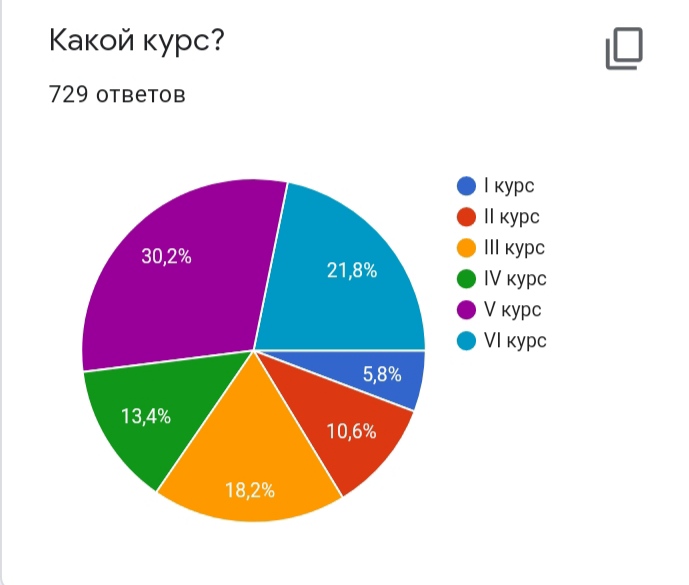    I курс -  42 ответов (5,8%)   II курс – 77 ответов (10,6%)   III курс  -  133 ответов (18,2%)   IV курс – 98 ответов (13,4%)   V курс - 220  ответов (30,2%)   VI курс -159 ответов (21,8%) --------------------------------------------------------------------------------------------------------------------------------------- 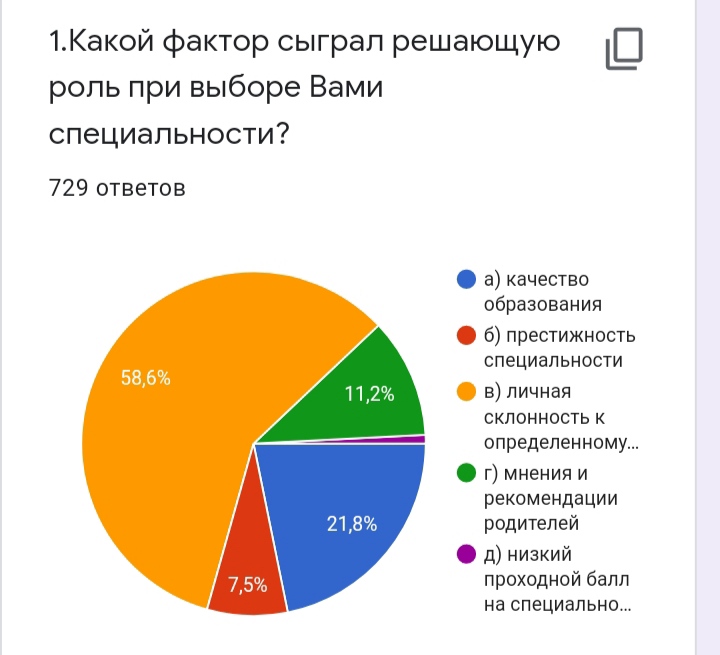       А ) – 159 ответов      (21,8%)      Б )  - 55 ответов        (7,5%)      В ) – 427 ответов     ( 58,6%)      Г ) – 82 ответов         (11,2%)      Д ) – 6 ответов          (0,8%) ----------------------------------------------------------------------------------------------------------------------------------   А) – 530 ответов   (72,7%)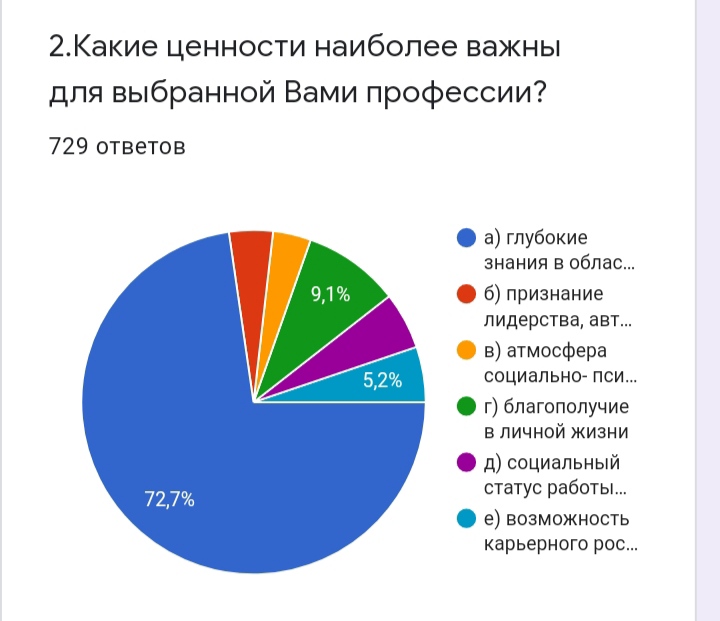   Б ) – 30 ответов     (4,1%)  В) – 26 ответов      (3,6%)  Г ) -66 ответов       (9,1%)  Д) – 39 ответов      (5,3%)  Е) – 38 ответов      (5,2%) --------------------------------------------------------------------------------------------------------------------------------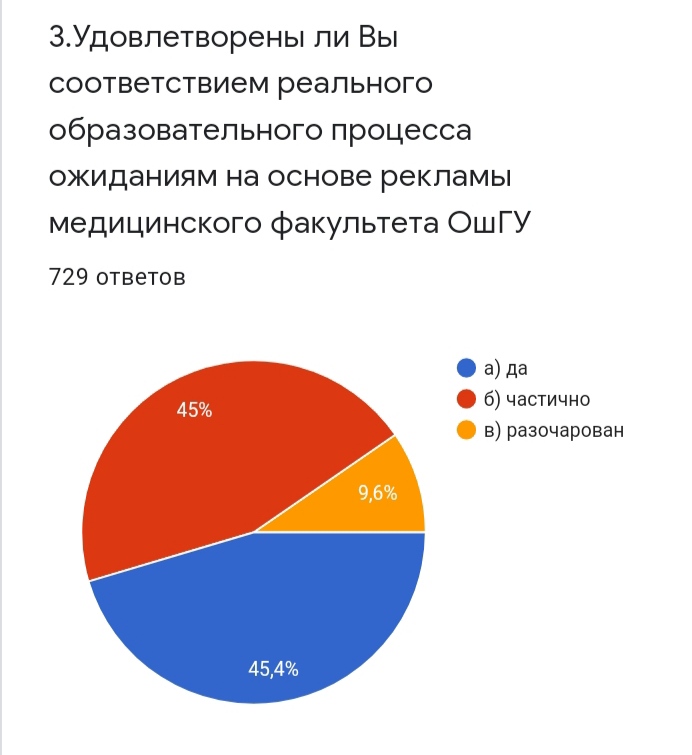              А)  - 331 ответов   (45,4%)             Б) – 328 ответов    (45%)             В) – 70 ответов      (9,6%) ----------------------------------------------------------------------------------------------------------------------------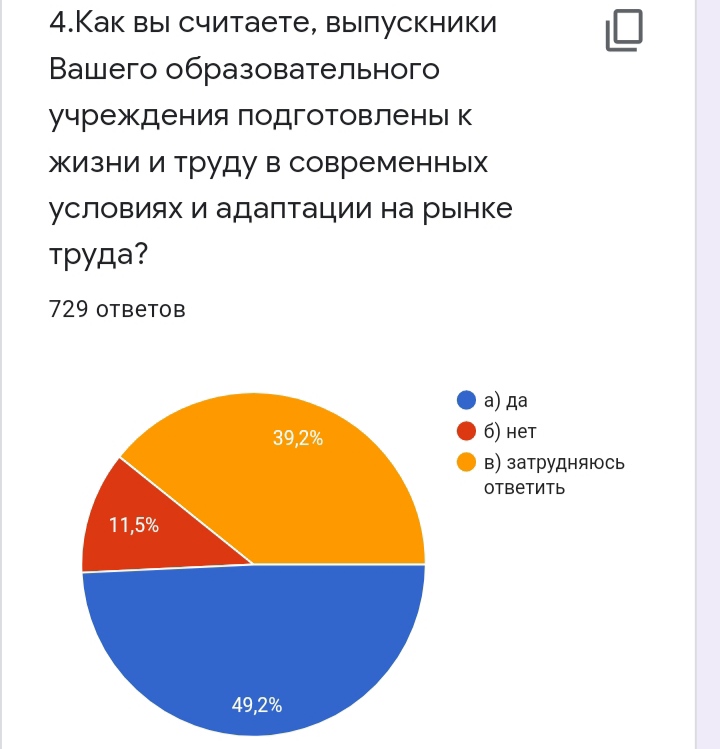                   А) – 359 ответов    (49,2%)                  Б)  - 84 ответов      (11,5%)                  В)  - 286 ответов    (39,2%)_________________________________________________________________________________       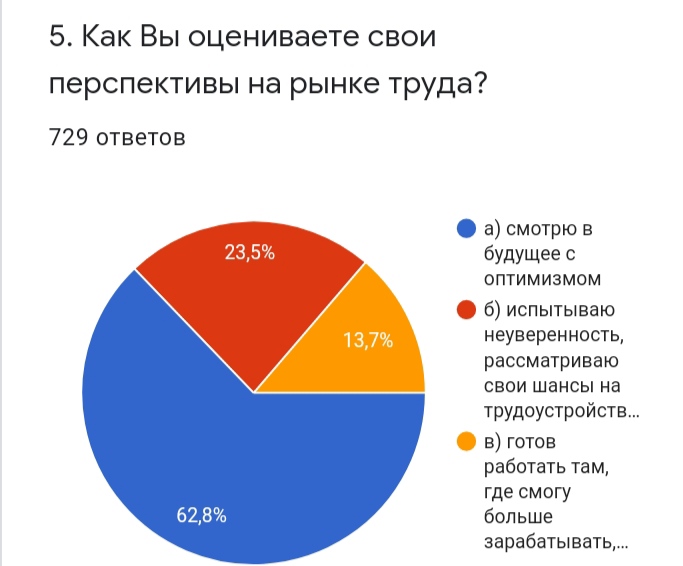  А) – 458 ответов   (62,8%)Б) -  171 ответов   (23,5%)В) – 100 ответов    (13,7%) ----------------------------------------------------------------------------------------------------------------------------   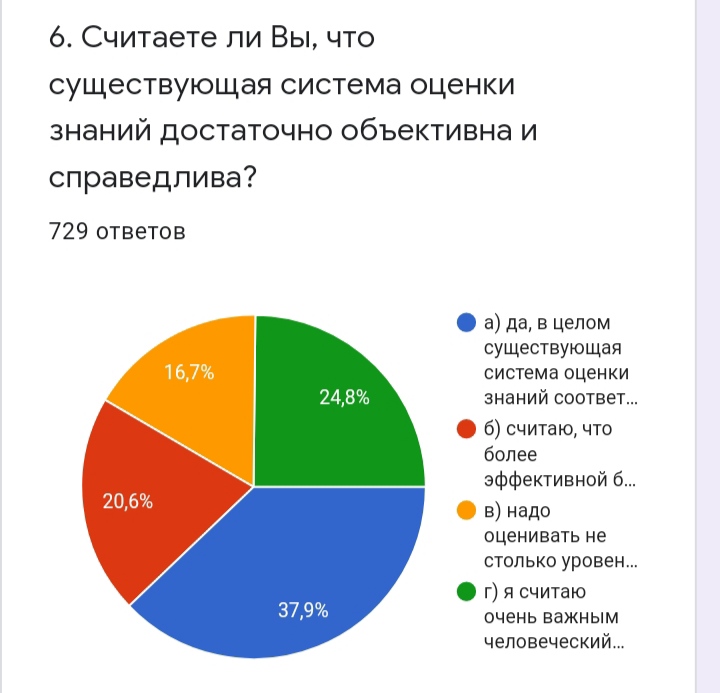 А) – 276 ответов (37,9%)Б) – 150 ответов (20,6%)В) – 122 ответов (16,7%)Г) – 181 ответов (24,8%) -----------------------------------------------------------------------------------------------------------------------------------   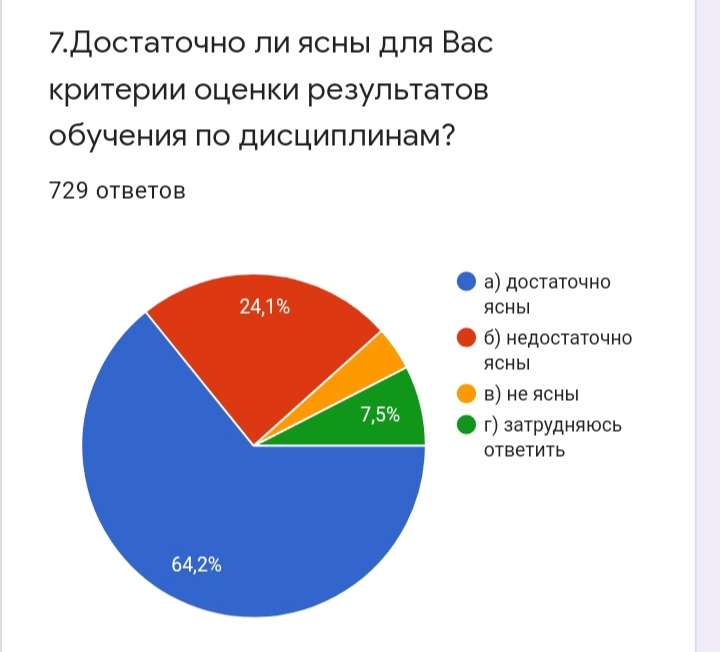 А) – 468 ответов       ( 64,2%)Б) – 176 ответов        (24,1%)В) – 30 ответов         (4,1%)Г) – 55 ответов         (7,5%) -----------------------------------------------------------------------------------------------------------------------------------   А) -309 студентов (42,4%)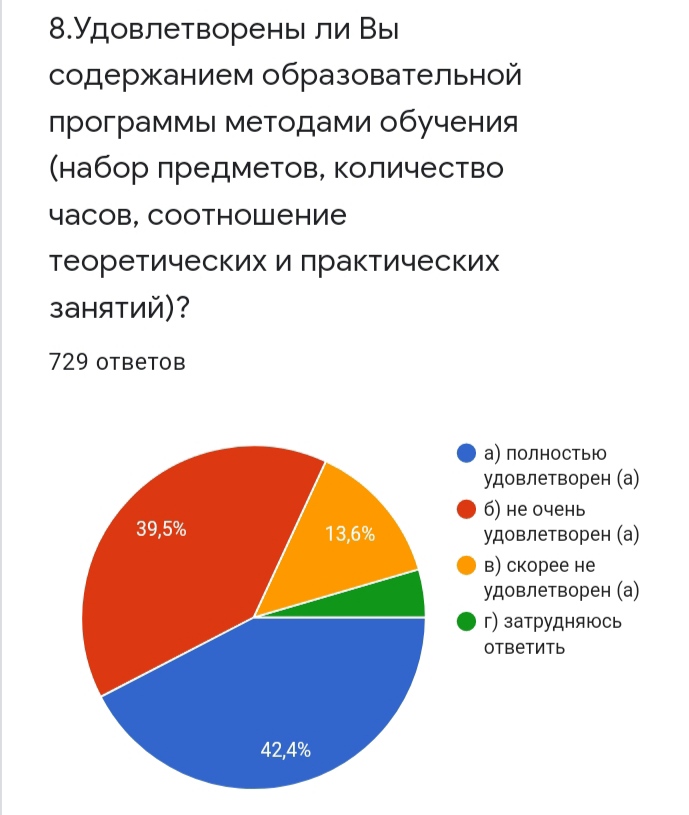 Б) -288 ответов      (39,5%) В) -99 ответов        (13,6%)Г) -33 ответов        (4,5%) --------------------------------------------------------------------------------------------------------------------------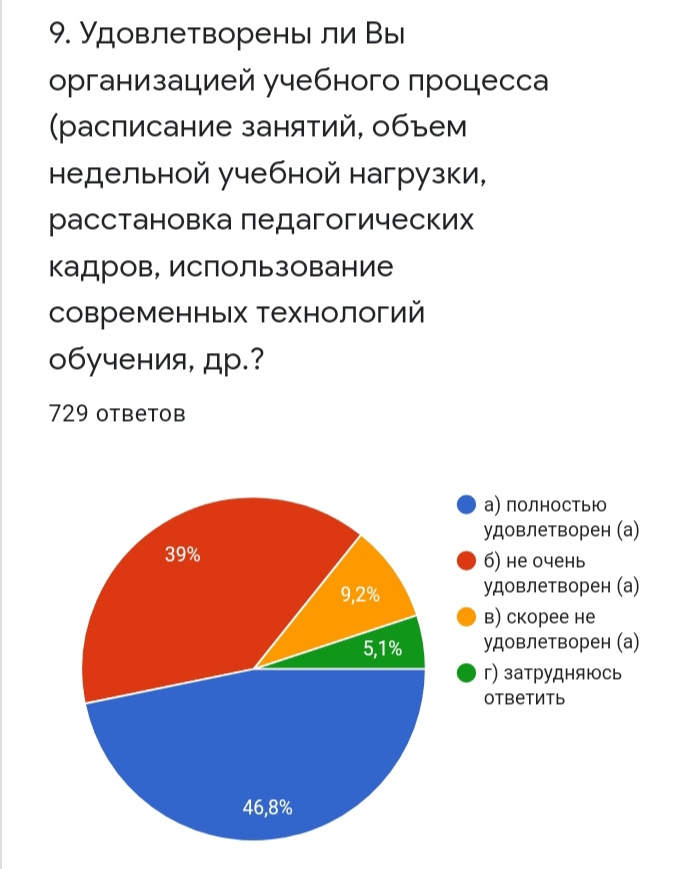 А) – 341 ответов (46,8%)Б) -284 ответов (39%)В) – 67 ответов (9,2%)Г) - 37 ответов (5,1%) ----------------------------------------------------------------------------------------------------------------------------   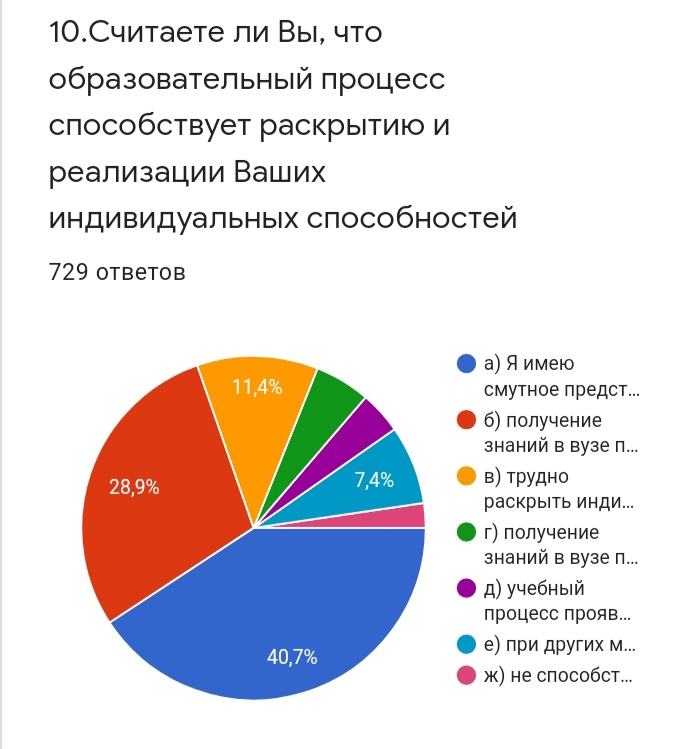   А) -297 ответов (40,7%)  Б ) – 211 ответов (28,9%)  В ) – 83 ответов (11,4%)  Г ) -38 ответов (5,2%)  Д ) – 29 ответов (4%)  Е ) – 54 ответов (7,4%)  Ж)  -17 ответов (2,3%) --------------------------------------------------------------------------------------------------------------------------------  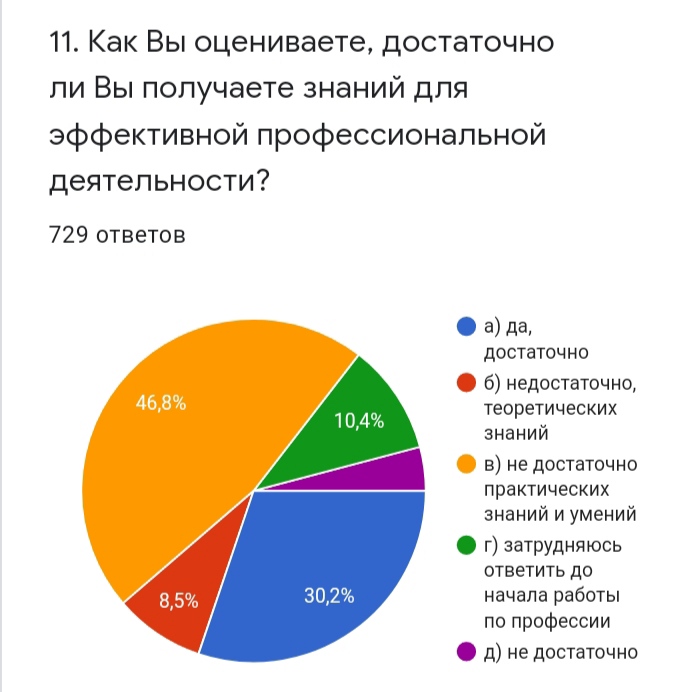 А)  - 220 ответов (30,2%)Б) -  62 ответов (8,5%)В) – 341 ответов (46,8%)Г) – 76 ответов (10,4%)Д ) – 30 ответов (4,1%) ----------------------------------------------------------------------------------------------------------------------------    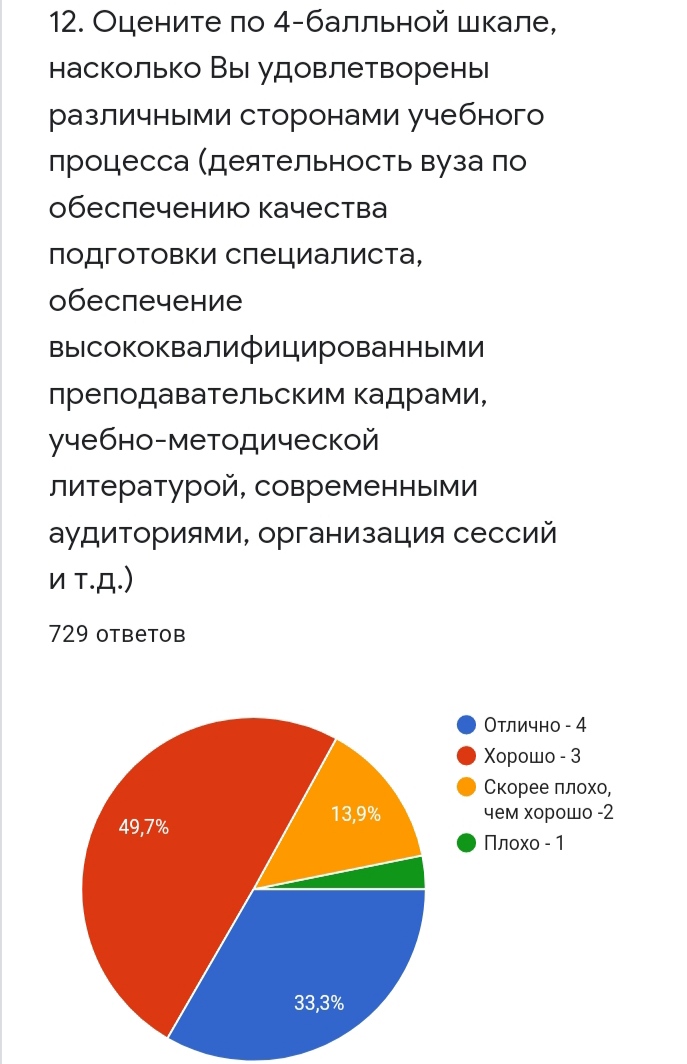 Отлично - 4) – 243 ответов (33,3%)Хорошо - 3) - 362 ответов (49,7%)Скорее плохо, чем хорошо -2) – 101 ответов (13,9%)Плохо-1) – 23 ответов  (3,2%) -----------------------------------------------------------------------------------------------------------------------------   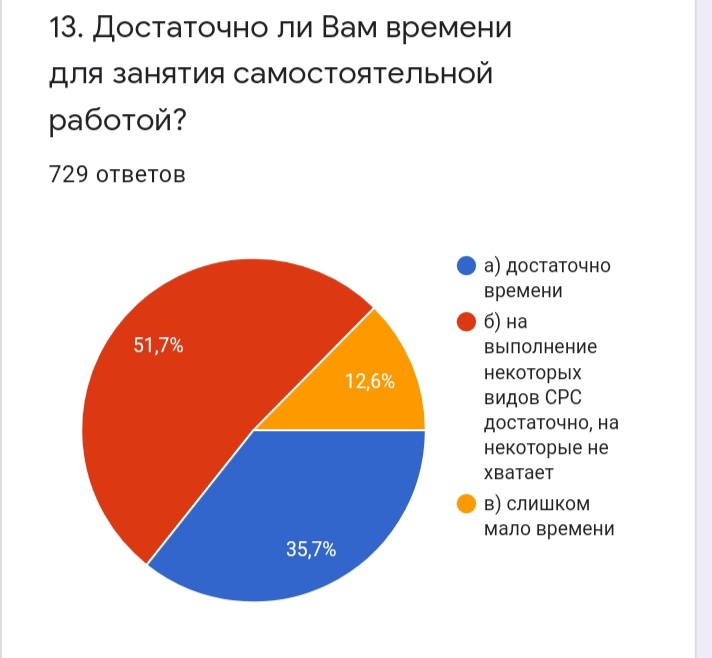 А) – 260 ответов (35,7%)Б) – 377 ответов (51,7%)В) – 92 ответов (12,6%) -------------------------------------------------------------------------------------------------------------------------------   а) – 78 ответов (10,7%)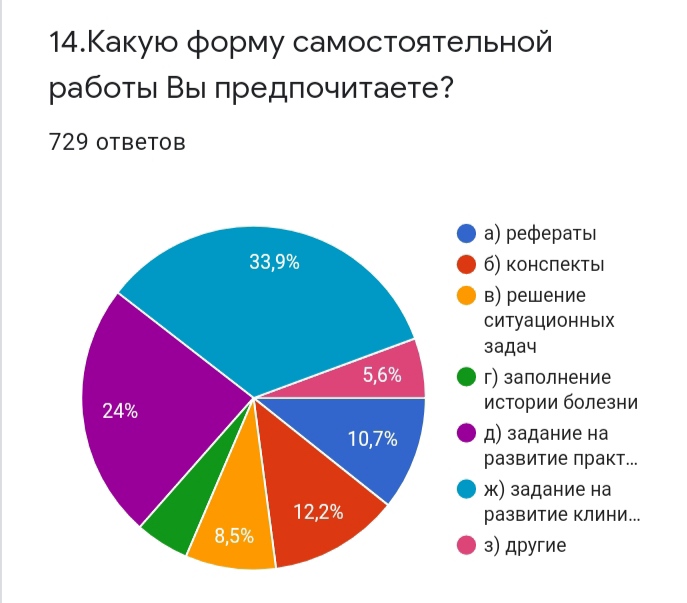 б) – 89 ответов (12,2%)в) – 62 ответов (8,5%)г) – 37 ответов (5,1%)д) – 175 ответов (24%)ж) – 247 ответов (33,9%)з) – 41 ответов ( 5,6%)  --------------------------------------------------------------------------------------------------------------------------------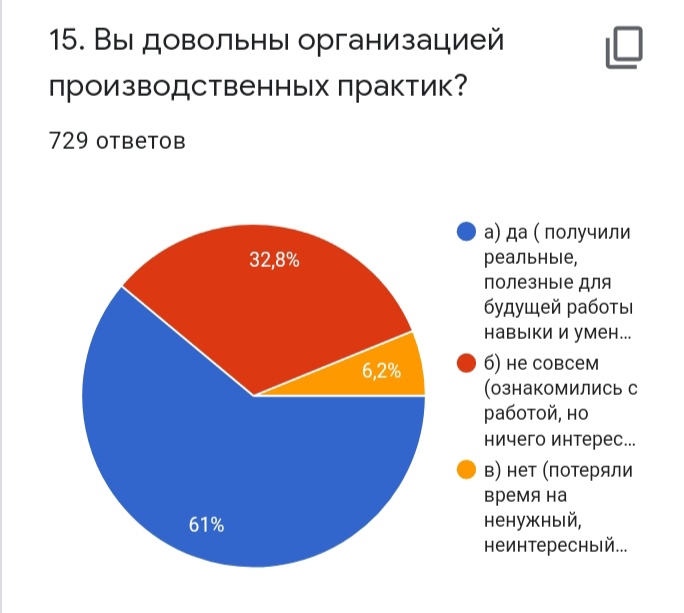 А) – 445 ответов (61%)Б) -239 ответов (32,8%) В) – 45 ответов (6,2%) ------------------------------------------------------------------------------------------------------------------------------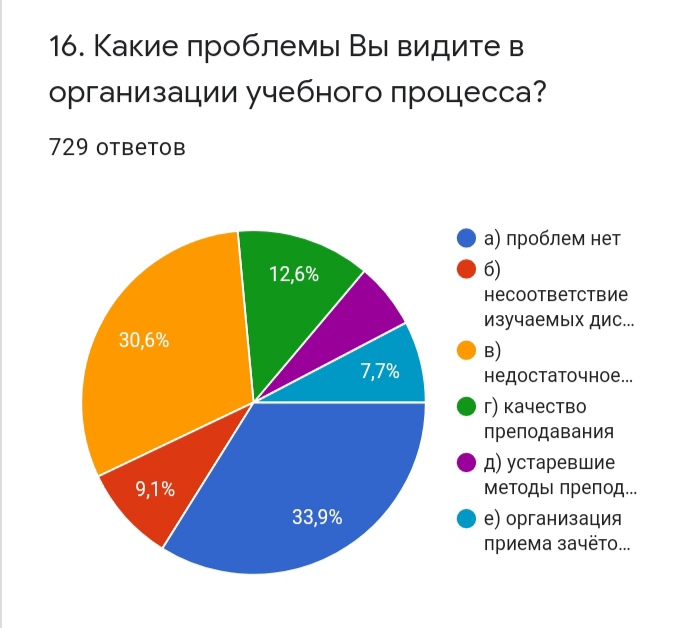  А) – 247 ответов (33,9%)  Б) – 66 ответов (9,1%)  В) – 233 ответов (30,6%)  Г) – 92 ответов (12,6%)  Д) -45 ответов (6,2%)  Е) -56 ответов (7,7%) ------------------------------------------------------------------------------------------------------------------------------------   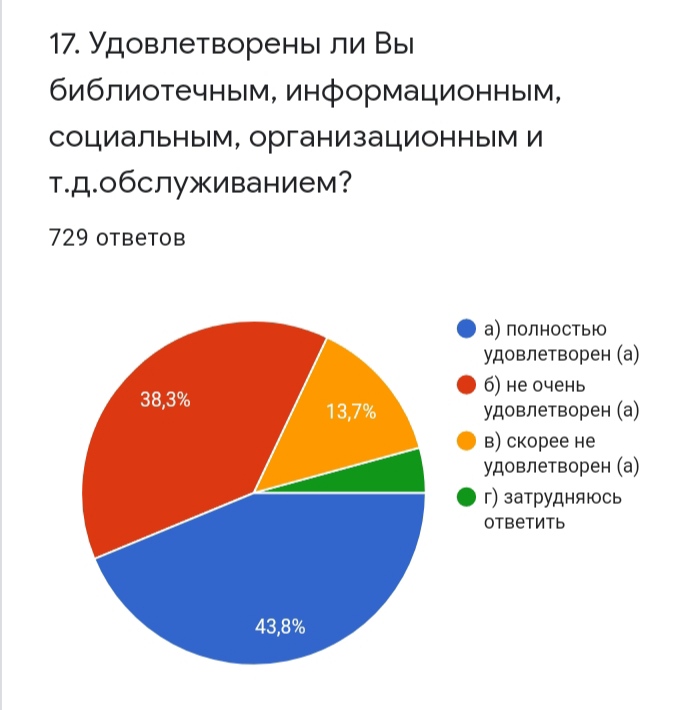 А) – 319 ответов (43,8%)Б) – 279 ответов (38,3%)В) – 100 ответов (13,7%)Г) – 31 ответов (4,3%) ---------------------------------------------------------------------------------------------------------------------------   а) – 306 ответов (42%)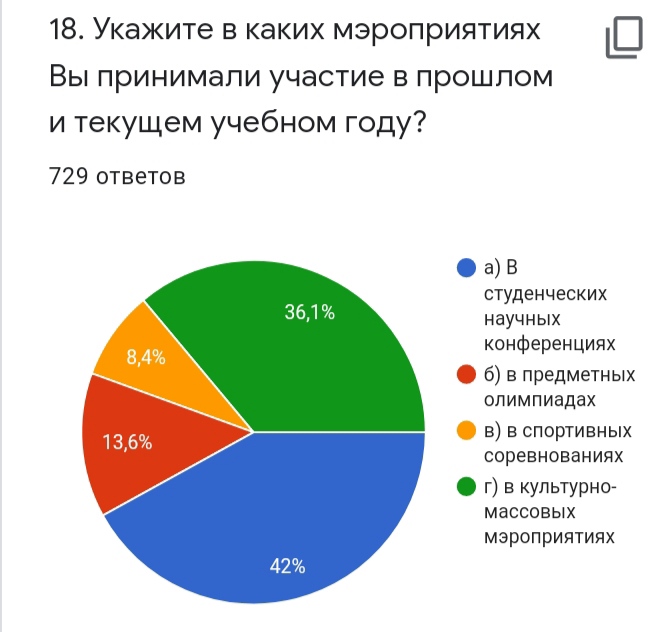 б) -99 ответов (13,6%)в) – 61 ответов (8,4%)г) – 263 ответов (36,1%) --------------------------------------------------------------------------------------------------------------------------   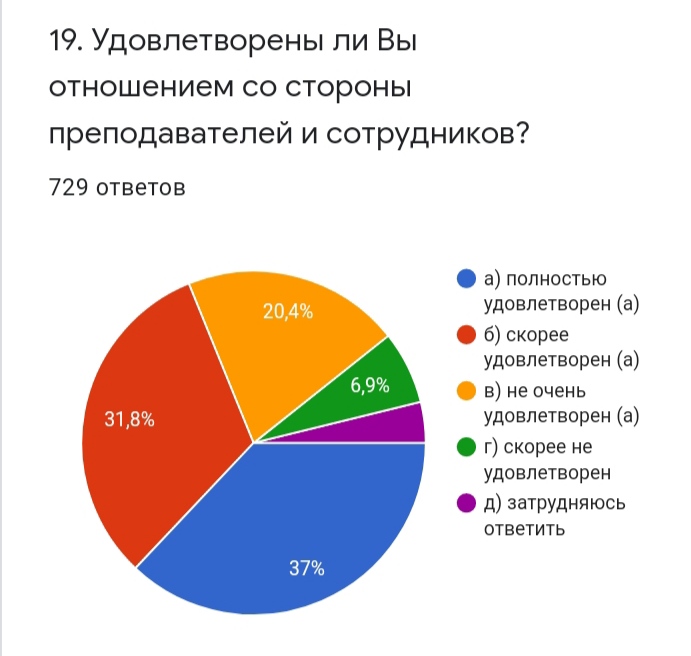 А) – 270 ответов (37%)Б) -232 ответов (31,8%)В) – 149 ответов (20,4%)Г) -50 ответов (6,9%)Д) – 28 ответов (3,8 %) ------------------------------------------------------------------------------------------------------------------------------   а) – 475 ответов (65,2%)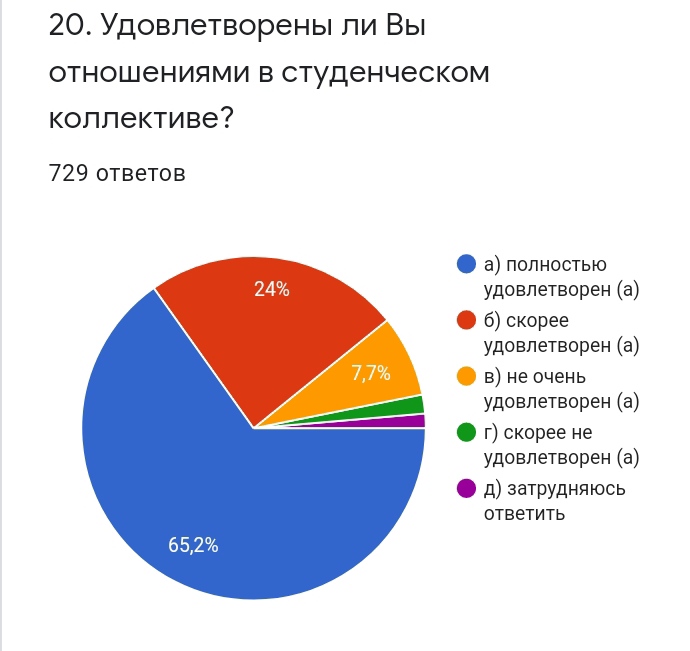 б) – 175 ответов (24%)в) – 56 ответов (7,7%)г) – 13 ответов (1,8%) д) – 10 ответов (1,4%) -------------------------------------------------------------------------------------------------------------------------------   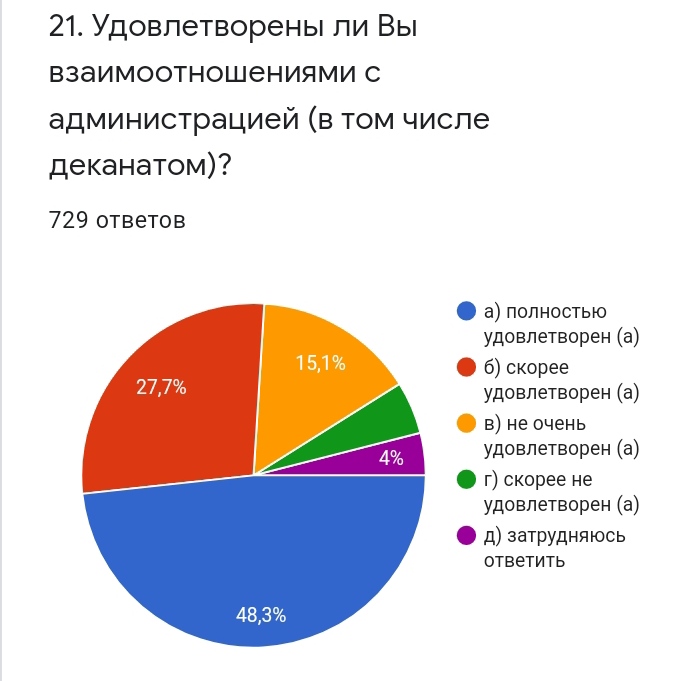 А) -  352 ответов (48,3%)Б) – 202 ответов (27,7%)В) - 110 ответов  (15,1%)Г) – 36 ответов (4,9%)Д) – 29 ответов (4%) -----------------------------------------------------------------------------------------------------------------------------   а) – 375 ответов (51,4%)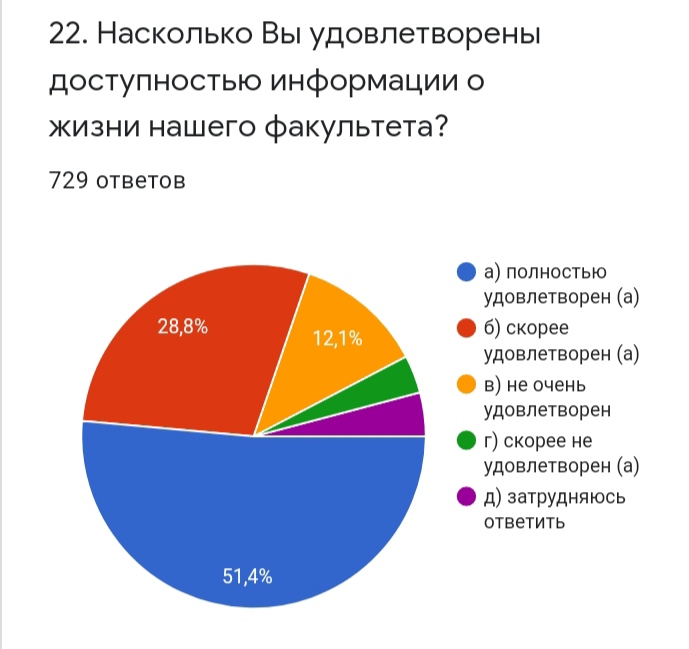 б) – 210 ответов (28,8%)в) – 88 ответов (12,1%)г) – 26 ответов (3,6%)д) – 30 ответов (4,1%) ---------------------------------------------------------------------------------------------------------------------------  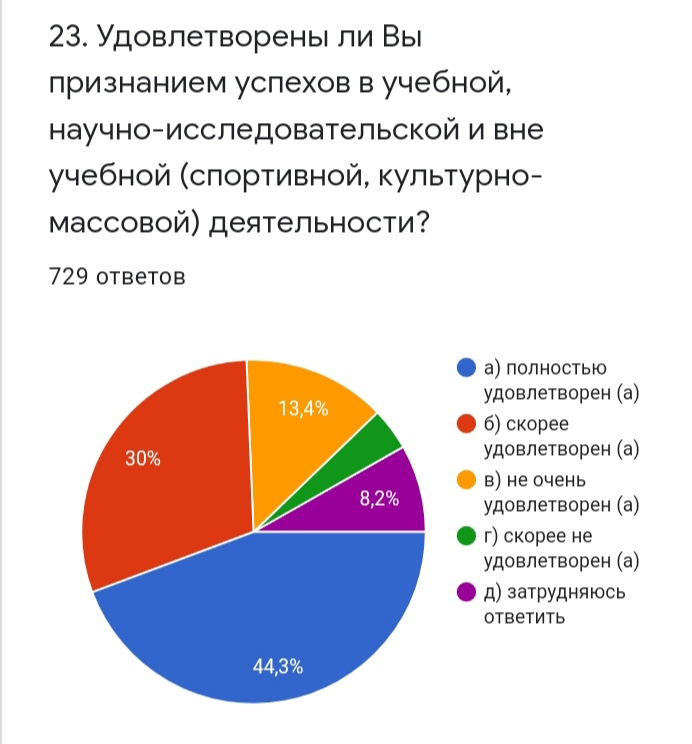 А) -  323 ответов (44,3%)Б) – 219 ответов (30%)В) – 98 ответов (13,4%)Г) -  29 ответов (4%)Д) – 60 ответов (8,2%) ------------------------------------------------------------------------------------------------------------------------------------   а) -  254 ответов (34,8%)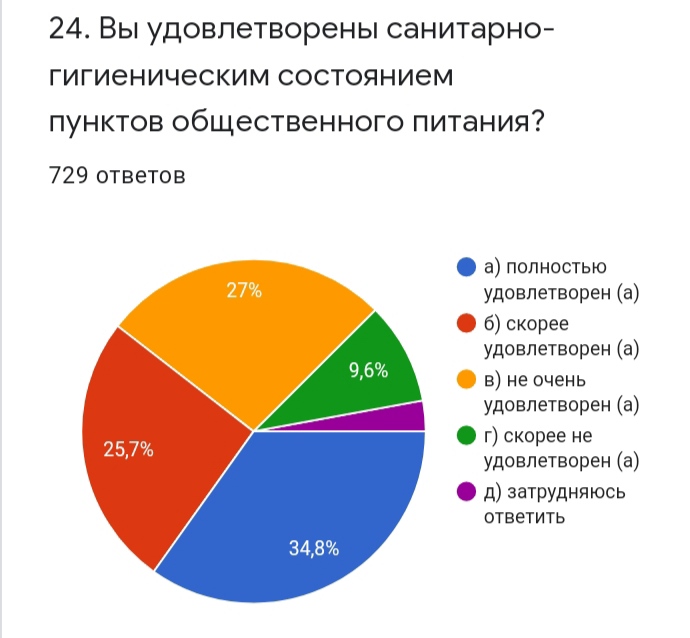 б) – 187 ответов (25,7%)в) – 197 ответов (27%)г) – 70 ответов (9,6%)д) – 21 ответов (2,9%) ----------------------------------------------------------------------------------------------------------------------------  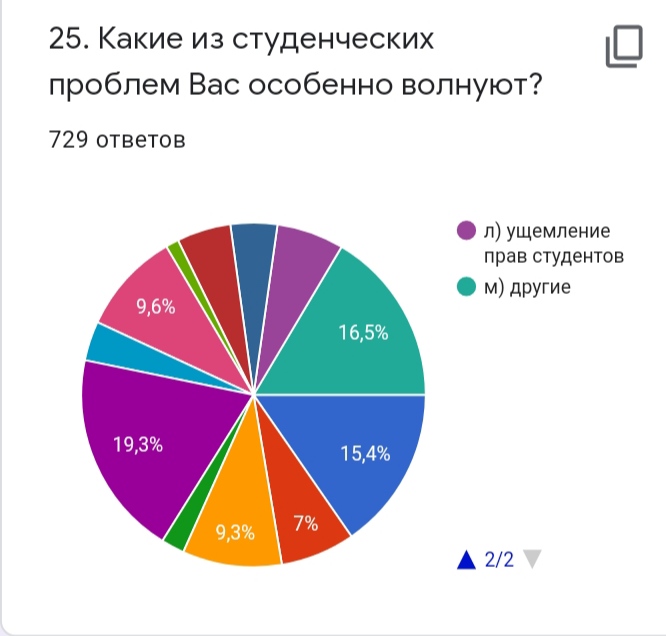 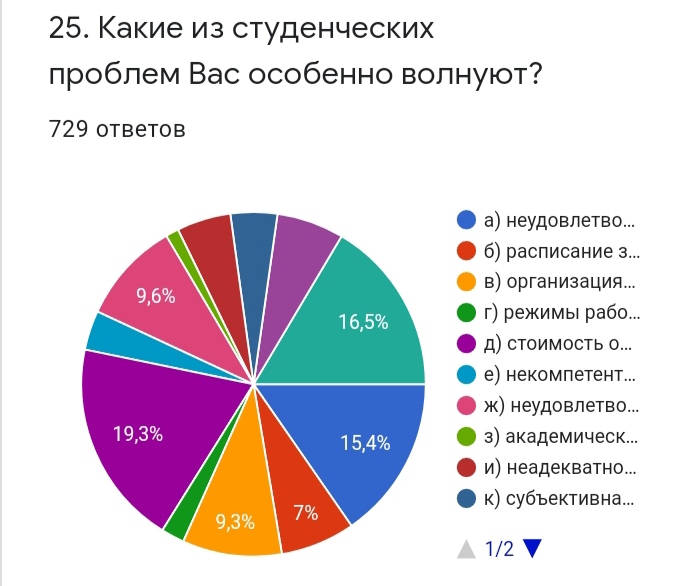 а) – 112 ответов (15,4%)      б) – 51 ответов (7%)        в) – 68 ответов (9,3%)     г) – 16 ответов (2,2%)д) – 141 ответов (19,3%)     е) – 27 ответов (3,7%)     ж) – 70 ответов (9,6%)       з) -9 ответов (1,2%)и) – 37 ответов (5,1%)      к) – 32 ответов (4,4%)     л) – 46 ответов (6,3%)          м) – 120 ответов      (16,5%) --------------------------------------------------------------------------------------------------------------------------------------   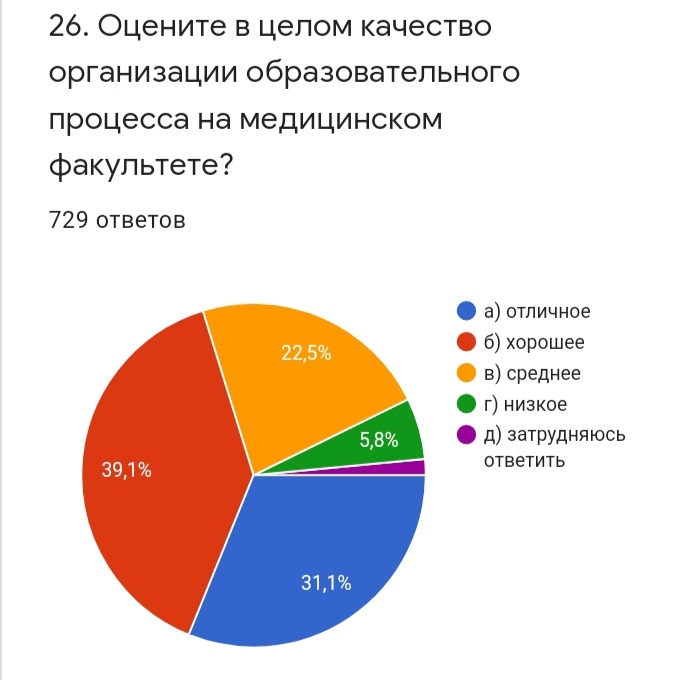  А) отличное  -  227 ответов (31,1%)  Б) хорошее – 285 ответов (39,1%)  В)  среднее – 164 ответов  (22,5%)  Г)  низкое -  42 ответов (5,8%) Д) затрудняюсь ответить – 11 ответов    (1,5%) --------------------------------------------------------------------------------------------------------------------Использовали   нижеследующие вопросы  утвержденным УМС для специалистов Лечебное дело I, II, III, IV, V, VI курсов.Уважаемые студенты!Вы принимаете участие в социологическом исследовании, целью которого является улучшение организации учебного процесса на медицинском факультете ОшГУ. Анкета анонимна, ее результаты будут использованы только в обобщенном виде.  Нам очень важно знать Ваше мнение, поэтому просим Вас искренне ответить на вопросы анкеты. Ответить на вопросы анкеты несложно. Внимательно прочитайте вопрос и поставьте отметку  напротив того варианта ответа, который в наибольшей степени соответствует Вашему мнению. 1.Какой фактор сыграл решающую рольпри выборе Вами специальности?а) Качество образованияб) Престижность специальностив) Личная склонность к определенному виду деятельности, оценка собственных способностейг) Мнения и рекомендации родителейд) Низкий проходной балл на специальность2.Какие ценности наиболее важны для выбранной Вами профессии?а)Глубокие знания в области профессиональной деятельностиб)Признание лидерства, авторитет и уважение в организациив) Атмосфера социально-психологической гармонииг) Благополучие в личной жизнид) Социальный статус работы и личностие) Возможность карьерного роста3.Удовлетворены ли Вы соответствием реального образовательного процесса ожиданиям на основе рекламы медицинского факультета ОшГУ а) Да, б) частично, в) разочарован4.Как Вы считаете, выпускники Вашего образовательного учреждения подготовлены к жизни и труду в современных условиях и адаптации на рынке труда?а) да, б) нет,в) затрудняюсь ответить5. Как Вы оцениваете свои перспективы на рынке труда?а) Смотрю в будущее с оптимизмомб) Испытываю неуверенность, рассматриваю свои шансы на трудоустройство не очень высоков) Готов работать там, где смогу больше зарабатывать, независимо от специальности6.Считаете ли Вы, что существующая система оценки знаний достаточно объективна и справедлива?а) Да, в целом существующая система оценки знаний соответствует условиям и потребностям организации учебногопроцессаб) Считаю, что более эффективной была бы оценка знаний в форме устного опросав) Надо оценивать не столько уровень знаний, сколько отношение к учебе, индивидуальные способности, самостоятельную работу, активность г)  Я считаю очень важным человеческий фактор оценки знаний: квалификация преподавателя, его отношение к работе, умение построить учебный процесс7. Достаточно ли ясны для Вас критерии оценки результатов обучения по дисциплинам?а) достаточно ясныб) недостаточно ясныв) не ясныг) затрудняюсь ответить8. Удовлетворены ли Вы содержанием образовательной программы,методами обучения, (набор предметов, количество часов, соотношение теоретических и практических занятий)?а)полностью удовлетворен(а)б) не очень удовлетворен(а)в) скорее не удовлетворен(а)г) затрудняюсь ответить9.  Удовлетворены ли Вы организацией учебного процесса (расписание занятий, объем недельной учебной нагрузки, расстановка педагогических кадров, использование современных технологий обучений,  др.?а) полностью удовлетворен(а)б) не очень удовлетворен(а)в) скорее не удовлетворен(а)г) затрудняюсь ответить10.Считаете ли Вы, что образовательный процесс способствует раскрытию и реализации Ваших индивидуальных способностейа) Я имею смутное представление о своих индивидуальных способностях и думаю, что только практическая деятельность после окончания вуза поможет их раскрытьб) Получение знаний в вузе помогло (помогает) мне оценить свои индивидуальные способности и использовать их в учебном процессев) Трудно раскрыть индивидуальные способности при существующей методике и организации учебного процессаг) Получение знаний в вузе помогло мне оценить свои индивидуальные способностид)Учебный процесс проявляет индивидуальные способности в области профессиональной деятельности, но затрудняет развитие общечеловеческих гуманитарных способностейе)При других методах обучения и материальной базе (учебное оборудование, средства обучения и др.) они раскрылись бы лучшеж) Не способствуют11. Как Вы оцениваете, достаточно ли Вы получаете знаний для эффективной профессиональной деятельности?а) да, достаточноб) недостаточно теоретическихзнанийв) не достаточно практическихзнаний и умений г) затрудняюсь ответить до начала работы по профессиид) не достаточно12.Оцените по 4-балльной шкале, насколько Вы удовлетворены различными сторонами учебного процесса(деятельность вуза по обеспечению качества подготовки специалиста, обеспечение высоквалифицированными преподавательскими кадрами, учебно-методической литературой, современными аудиториями, организация сессий и т.д.)Отлично -4, хорошо -3,скорее плохо, чем хорошо –2,плохо-1 13. Достаточно ли Вам времени для занятия самостоятельной работой?а) достаточно времениб) на выполнение некоторых  видов СРС достаточно, на некоторые не хватаетв) слишком мало времени14. Какую форму самостоятельной работы Вы предпочитаете?а) рефератыб) конспектыв) решение ситуационных задачг) заполнение истории болезнид) задание на развитие практических навыковж) задание на развитие клинического мышленияз) другие15. Вы довольны организацией производственных практик? а) да (получили реальные, полезные для будущей работы навыки и умения) б) не совсем (ознакомились с работой, но ничего интересного) в) нет (потеряли время на ненужный, неинтересный труд) 16. Какие проблемы Вы видите в организации учебного процесса?а) Проблем нетб) Несоответствие изучаемых дисциплин получаемой специальностив) Недостаточное количество выделяемых часов для наиболее значимых предметовг) Качество преподаванияд) Устаревшие методы преподаванияе) Организация приема зачетов и экзаменов17. Удовлетворены ли Вы библиотечным, информационным, социальным, организационным и т.д. обслуживанием?а) полностью удовлетворен(а)б) не очень удовлетворен(а)в) скорее не удовлетворен(а)г) затрудняюсь ответить18.Укажите в каких мероприятиях Вы принимали участие в прошлом и текущем учебном году?а) В студенческих научных конференцияхб) В предметных олимпиадахв) В спортивных соревнованияхг) В культурно-массовых мероприятиях19. Удовлетворены ли Вы отношением со стороны преподавателей и сотрудников?а) полностью удовлетворен(а)б) скорее удовлетворен(а)в)не очень удовлетворен(а)г) скорее не удовлетворен(а)д) затрудняюсь ответить20.Удовлетворены ли Вы отношениями в студенческом коллективе?а) полностью удовлетворен(а)б) скорее удовлетворен(а)в) не очень удовлетворен(а)г) скорее не удовлетворен(а)д) затрудняюсь ответить21. Удовлетворены ли Вы взаимоотношениями с администрацией (в том числе деканатом)?а) полностью удовлетворен(а)б) скорее удовлетворен(а)в) не очень удовлетворен(а)г) скорее не удовлетворен(а)д) затрудняюсь ответить22. Насколько Вы удовлетворены доступностью информации о жизни нашего факультета?а) полностью удовлетворен(а)б) скорее удовлетворен(а)в) не очень удовлетворен(а)г) скорее не удовлетворен(а)д)затрудняюсь ответить23. Удовлетворены ли Вы признанием успехов в учебной, научно-исследовательской и внеучебной (спортивной, культурно-массовой) деятельности?а) полностью удовлетворен(а)б) скорее удовлетворен(а)в) не очень удовлетворен(а)г) скорее не удовлетворен(а)д) затрудняюсь ответить24. Вы удовлетворены санитарно-гигиеническим состоянием пунктов общественного питания?а) полностью удовлетворен(а)б) скорее удовлетворен(а)в) не очень удовлетворен(а)г) скорее не удовлетворен(а)д) затрудняюсь ответить25. Какие из студенческих проблем Вас особенно волнуют?а) Неудовлетворенная организация учебного процессаб) Расписание занятийв) Организация самостоятельной  работыг) Режимы работы компьютерных классовд) Стоимостьобученияе) Некомпетентность преподавателейж) Неудовлетворительный уровень преподавания дисциплин з) Академическая мобильностьи) Неадекватноеповедение преподавателейк) Субъективная оценка знаний преподавателямил) Ущемление прав студентов м) Другие26. Оцените в целом качество организации образовательного процесса на медицинском факультете? а) отличное б) хорошее в) среднее г) низкое д) затрудняюсь ответить Благодарим за сотрудничество!